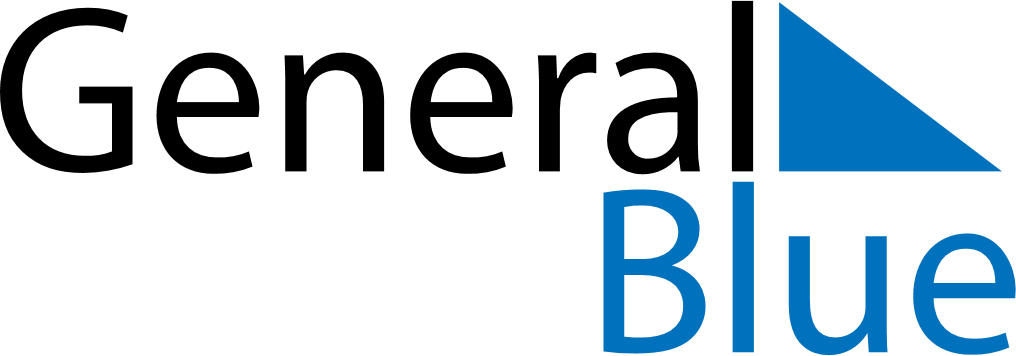 Russia 2019 HolidaysRussia 2019 HolidaysDATENAME OF HOLIDAYJanuary 1, 2019TuesdayNew Year’s DayJanuary 2, 2019WednesdayNew Year HolidayJanuary 7, 2019MondayChristmas DayJanuary 8, 2019TuesdayNew Year HolidayFebruary 23, 2019SaturdayDefender of the Fatherland DayMarch 8, 2019FridayInternational Women’s DayMay 1, 2019WednesdaySpring and Labour DayMay 9, 2019ThursdayVictory DayJune 12, 2019WednesdayRussia DayNovember 4, 2019MondayUnity Day